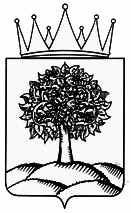 УПРАВЛЕНИЕ ФИНАНСОВ   ЛИПЕЦКОЙ ОБЛАСТИ                         П Р И К А З                                                                     г. Липецк  от  «____»  января 2020 года	     №   _________Об утверждении отчета об итогах эмиссии   государственных  облигацийЛипецкой области  за  2019 годВ соответствии со статьей 121.8 Бюджетного кодекса Российской Федерации и постановлением Правительства Российской Федерации от 1 декабря 2012 года № 1238 «О государственной регистрации условий эмиссии и обращения государственных ценных бумаг субъектов Российской Федерации и муниципальных ценных бумаг, изменений, вносимых в условия эмиссии и обращения этих ценных бумаг, а также об отчетах о проведенной эмиссии» приказываю:Утвердить  отчет об итогах эмиссии  государственных облигаций Липецкой области за 2019 год согласно приложению. Отделу долговых обязательств и государственной собственности (Труфанова С.В.) обеспечить опубликование настоящего приказа в газете «Липецкая газета», на Официальном интернет-портале правовой информации (www.pravo.gov.ru) и на официальном сайте управления финансов Липецкой области http://ufin48.ru в информационно-телекоммуникационной сети «Интернет».Заместитель главы администрации области –начальник управления финансов		                             В.М. Щеглеватых Приложение к приказу управления финансов Липецкой области от _____ января 2020 года № __________ «Об утверждении отчета об итогах эмиссии   государственных  облигацийЛипецкой области  за  2019 год»Отчет об итогах  эмиссии государственных  облигаций  Липецкой области  за 2019 годГосударственные регистрационные номера выпусков государственных или муниципальных ценных бумаг, размещение которых осуществлялось в отчетном финансовом году:В отчетном финансовом году были размещены государственные облигации Липецкой области 2019 года в форме именных документарных ценных бумаг с фиксированным купонным доходом и амортизацией долга (далее – Облигации). Государственный регистрационный номер выпуска Облигаций – RU34011LIP0. Порядок размещения ценных бумаг:Эмитентом Облигаций от имени субъекта Российской Федерации – Липецкой области – выступает управление финансов Липецкой области (далее – Эмитент).Уполномоченным агентом, заключившим с Эмитентом государственный контракт на оказание услуг по обслуживанию процедур выпуска, размещения и обращения Облигаций и осуществляющим их продажу по поручению и за счёт Эмитента, является Акционерное общество «Сбербанк КИБ» (далее – Уполномоченный агент). Размещение облигаций осуществлено по открытой подписке путём заключения в соответствии с законодательством Российской Федерации, Генеральными условиями эмиссии и обращения государственных облигаций Липецкой области, утвержденными постановлением администрации Липецкой области от 08 февраля 2013 года № 56 «Об утверждении Генеральных условий эмиссии и обращения государственных облигаций Липецкой области» (с изменениями, внесенными постановлением администрации Липецкой области от 04 июля 2019 года № 303 «О внесении изменений в постановление администрации Липецкой области от 8 февраля 2013 года № 56 «Об утверждении Генеральных условия эмиссии и обращения государственных облигаций Липецкой области»), Условиями эмиссии и обращения государственных облигаций Липецкой области 2019 года в форме именных документарных ценных бумаг с фиксированным купонным доходом и амортизацией долга, утвержденными приказом управления финансов Липецкой области от 10 апреля 2019 года № 96 «Об утверждении Условий эмиссии и обращения государственных облигаций Липецкой области 2019 года в форме именных документарных ценных бумаг с фиксированным купонным доходом и амортизацией долга» (с изменениями, внесенными приказом управления финансов Липецкой области от 19 июля 2019 года № 180 «О внесении изменений в приказ управления финансов Липецкой области от 10 апреля 2019 года № 96 «Об утверждении Условий эмиссии и обращения государственных облигаций Липецкой области 2019 года в форме документарных ценных бумаг на предъявителя с фиксированным купонным доходом и амортизацией долга» (далее – Условия), Решением об эмиссии государственных облигаций Липецкой области 2019 года в форме именных документарных ценных бумаг с фиксированным купонным доходом и амортизацией долга, утвержденным приказом управления финансов Липецкой области от 13 ноября 2019 года № 285 «Об утверждении Решения об эмиссии государственных облигаций Липецкой области 2019 года в форме именных документарных ценных бумаг с фиксированным купонным доходом и амортизацией долга» (далее – Решение), сделок купли-продажи Облигаций между Эмитентом в лице Уполномоченного агента Эмитента, действующего по поручению и за счёт Эмитента, и первыми владельцами Облигаций только с использованием системы торгов Публичного акционерного общества «Московская Биржа ММВБ-РТС» (далее – ПАО Московская Биржа) в соответствии с Правилами проведения торгов на фондовом рынке и рынке депозитов ПАО Московская Биржа, а также другими нормативными документами ПАО Московская Биржа.Размещение Облигаций осуществлялось в форме сбора адресных заявок со стороны покупателей на приобретение Облигаций по ставке купонного дохода на первый купонный период в размере 6,6% (шесть целых шесть десятых) процентов годовых, заранее определённой Эмитентом в порядке, указанном в Условиях и Решении об эмиссии.Дата размещения Облигаций: 28 ноября 2019 года.Даты погашения Облигаций:Погашение номинальной стоимости Облигаций осуществляется частями в следующие сроки (далее – Даты погашения части номинальной стоимости Облигаций):- 20 (двадцати) процентов номинальной стоимости Облигаций – 26 ноября 2020 года;- 20 (двадцати) процентов номинальной стоимости Облигаций – 25 ноября 2021 года;- 20 (двадцати) процентов номинальной стоимости Облигаций – 24 ноября 2022 года;- 20 (двадцати) процентов номинальной стоимости Облигаций – 23 ноября 2023 года;- 20 (двадцати) процентов номинальной стоимости Облигаций – 21 ноября 2024 года.Фактическая цена размещения Облигаций равна 100 (ста) процентам от номинальной стоимости Облигаций.Количество размещенных Облигаций – 2 500 000 (два миллиона пятьсот тысяч) штук.Объем денежных поступлений в областной бюджет от размещения Облигаций – 2 500 000 000 (два миллиарда пятьсот миллионов) рублей.